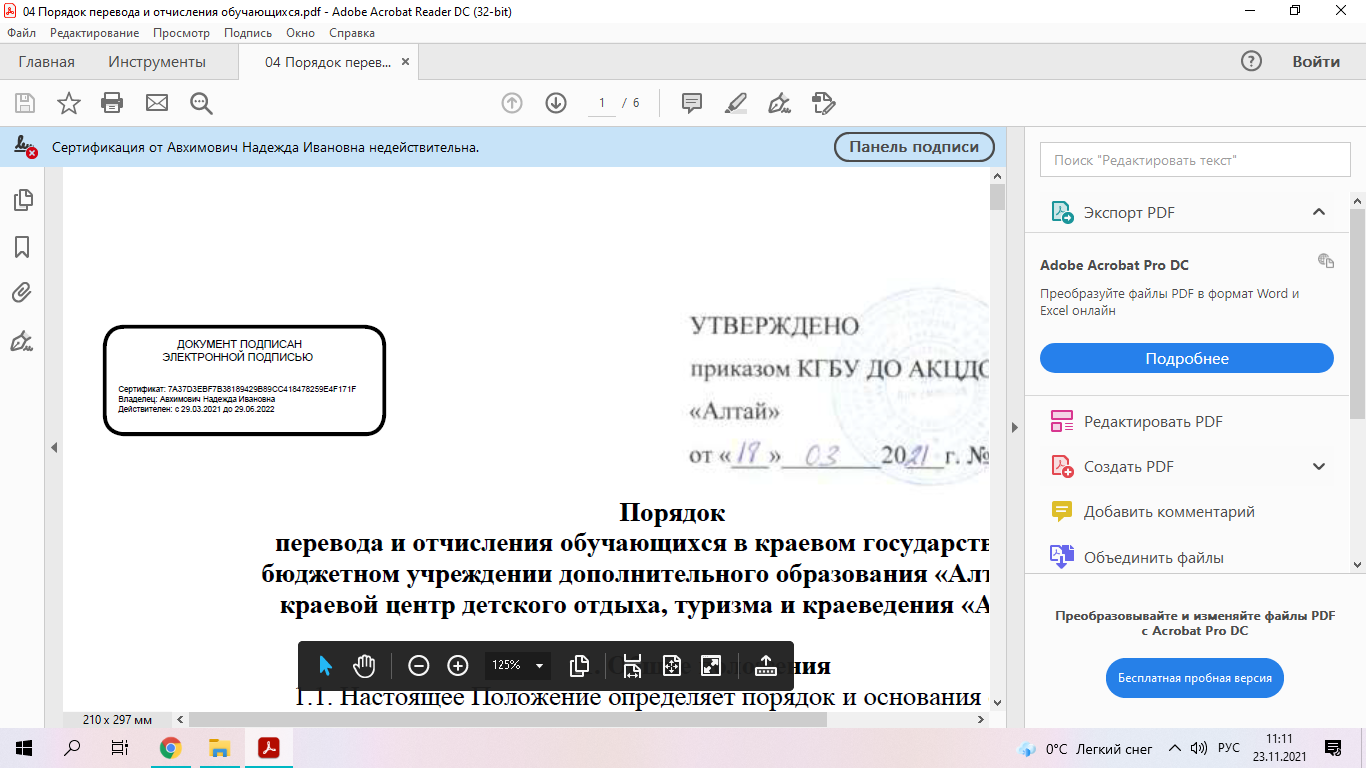 Аннотация ДООП «Финансовая грамотность» ПДО Павленко Е.В.1. Цель. Овладеть базовым уровнем финансовой грамотности и навыками эффективного управления личными финансами, способствующих, в конечном счете, финансовой безопасности и будущему благосостоянию учащихся.2. Возраст. Программа предназначена для занятий с детьми 6 - 12 лет.3. Срок реализации. Срок освоения программы – 4 года. Общее количество часов составляет 756.4. Учебно-тематический план. 5. Ожидаемые результаты. Личностные:- владение начальными навыками адаптации в мире финансовых отношений;- развитие самостоятельность и осознание личной ответственности за свои поступки;- развитие навыков сотрудничества со взрослыми и сверстниками в разных игровых и реальных экономических ситуациях.Образовательные:- понимание и правильное использование экономических терминов; - представление о роли денег в семье и обществе;- умение характеризовать виды и функции денег; - знание источников доходов и направлений расходов семьи;- умение рассчитывать доходы и расходы и составлять простой семейный бюджет; - определение элементарных проблем в области семейных финансов и пути их решения;- умение проводить элементарные финансовые расчёты.СОГЛАСОВАНА:на заседании педагогического совета КГБУ ДО «АКЦДОТиК «Алтай»УТВЕРЖДЕНА:приказом КГБУ ДО «АКЦДОТиК «Алтай»от 07.06.2021 № 176Протокол от 31.05.2021 № 4Название раздела, темаКоличество часовКоличество часовКоличество часовФормы аттестацииНазвание раздела, темаВсегоТеорияПрактикаФормы аттестацииВводное занятие33Устный опросДеньги18126Что такое деньги?33Устный опросДеньги прошлого, настоящего и будущего.963Анаграммы,устный опросИгра «В гостях у сказки».633Деловая играДоходы и расходы422715Откуда в семье берутся деньги?33Устный опросПрофессии.633Анаграммы, шарады,устный опросИгра «Город мастеров»633Деловая играИгра «Сказка ложь…»633Деловая игра«Хочу»  и  «надо».633Устный опросПравила поведения в магазине.33Устный опросПравила совершения покупок.33Устный опросПокупка в магазине.33Устный опросИгра «Детский мир».633Деловая играБюджет семьи21129Что такое бюджет семьи?33Устный опросЭкономить и беречь учимся мы с детства.633Анаграммы, шарады,устный опросИнтеллектуальная игра «Деньги дикие и домашние»633Деловая играДеловая игра «В поисках сокровищ в стране финансов»633Деловая играЧто нельзя купить за деньги?15123Нравственные ценности.33Анаграммы, шарады,устный опросДуховные ценности.33Анаграммы, шарады,устный опросПатриотические ценности.33Анаграммы, шарады,устный опросИгра «Не в деньгах счастье».633Деловая играИтоги972Викторина «Деньги, деньги, деньги…»33Анаграммы, шарады,устный опросИгра «Больше, чем деньги».312Деловая играРефлексия.33Устный опросДеньги723339ТестЧто такое деньги и для чего они нужны.660Анаграммы, шарадыИстория возникновения денег.633Анаграммы,устный опрос, тестРолевая игра «Рынок»633Устный опросВикторина «Что такое деньги. История денег».633Устный опросСовременные Российские деньги.633Решение задач.Монеты.633КроссвордКупюры.633Устный опрос тестЗащита денежных знаков.633АнаграммыВиды денег (наличные, безналичные).633Устный опросВалюта.633АнаграммыВикторина «Современные деньги. Виды денег. Валюта».633Устный опросИгра «Путешествие в мир денег»633Устный опросБюджет783939ТестДоходы и расходы.633Анаграммы,устный опросИсточники пополнения и статьи расхода.633Устный опросшарадыОсновные источники дохода семейного бюджета.633Устный опросДополнительные источники дохода   семейного бюджета633Устный опростестЭкономическая игра «Доходы и расходы»633Устный опросВикторина «Доходы и расходы»633Устный опрос шарады, ребусЧто такое профессия.633АнаграммытестЭкономическая игра «Город мастеров»633Устный опросПервостепенные статьи расходов633Устный опросВторостепенные статьи расходов633Устный опростестБюджет семьи.633Тест, решение задачИгра «Семейный бюджет»633Устный опросВикторина «Бюджет.Профессии».633Устный опросшарады, анаграммыТовар361818ТестЧто такое товар, цена, стоимость?633Кроссворд, ребусы, решение задачПравила совершения покупок в магазине, на рынке.633Устный опросрешение задачМастер – класс «Читаем этикетки»633Устный опросЧто такое сфера услуг?633ТестРолевая игра «Рациональная покупка»633Устный опросВикторина «Товар. Сфера услуг».633Устный опросшарады, ребусыЧто нельзя купить за деньги?1899ТестДуховные ценности.633Устный опросребусыНравственные ценности.633Устный опросребусы, тестВикторина «Что нельзя купить за деньги».633Устный опросребусы, шарадыИтоги1239ВикторинаИтоговый тест.66ТестВикторина633ВикторинаДеньги542727ТестВозникновение денег на Руси.633Устный опрос, анаграммы, ребусы Современные Российские деньги.633Тест, решение задачФункции денег.633Устный опрос, анаграммыМонеты.633Устный опрос, решение задач, ребусыКупюры. 633Ребусы, тест, устный опросСредства защиты денежных знаков.633Устный опрос, анаграммыМастер – класс «Нумизмат»633Устный опросВикторина «Современные Российские деньги».633Устный опрос, кроссворд, анаграммы, ребусыЭкономическая игра «Копейка – рубль бережет»633Устный опросБюджет361818ТестБюджет633Анаграммы, ребусы, устный опросВиды бюджета633Кроссворд, анаграммы, устный опросМастер – класс «Составление бюджета»633Устный опросНалоги633Ребусы, анаграммы, решение задач, тестВикторина «Бюджет».633Устный опрос, кроссворд, анаграммы, ребусыДеловая игра «Семья»633Устный опросФинансовые учреждения422121ТестПричины появления финансовых учреждений.633Устный опрос, ребусы, тестВклад.633Анаграммы, ребусы, устный опросКредит.633Кроссворд, анаграммы, ребусы, устный опросОсновы страхования.633Анаграммы, ребусы, устный опрос, тестМастер – класс «Банковские продукты»633Устный опросВикторина «Продукты финансового учреждения».633Устный опрос, кроссворд, анаграммы, ребусыРолевая игра «Банк»633Устный опросОсновы грамотного потребления.422121ТестОсновы потребительских знаний633Ребусы, устный опросРеклама.633Ребусы, анаграммы, устный опрос, тестВикторина «Реклама».633Устный опрос, кроссворд, анаграммы, ребусыДеловая игра «Рекламное агентство»633Устный опросПолезные и бессмысленные траты.633Ребусы, анаграммы, устный опросВикторина «Основы финансового потребления».633Устный опрос, кроссворд, анаграммы, ребусыДеловая игра«Предприниматель»633Устный опросОсновы финансовой безопасности.422121ТестПравила пользования банковскими картами.633Устный опрос, ребусы, тестМастер – класс «Банковские карты»633Устный опросПравила пользования интернет – платежами.633Устный опрос, ребусы, тестФинансовые мошенники.633Устный опросМастер – класс «Интернет-платежи»633Устный опросВикторина «Основы финансовой безопасности».633Устный опрос, кроссворд, анаграммы, ребусыДеловая игра 633Устный опросДеньги422121ТестСовременные Российские деньги.633Устный опрос, ребусы, решение задачСредства защиты денежных знаков.633Устный опросДенежные единицы стран мира.633Ребусы, устный опрос, кроссвордЕвро633Устный опрос, решение задачПольза единой валюты633Устный опрос, тестВикторина «Валюта»633Устный опрос, ребусы, анаграммы, кроссвордыДеловая игра «Путешествие по миру»633Устный опрос Бюджет 1025151ТестДоходы 633Устный опрос, ребусы, анаграммыВозможные источники дохода.633Устный опрос, ребусы, анаграммыПрофессии.633Устный опрос, ребусы, анаграммыМастер – класс «Профессии»633Устный опросБизнес.633Устный опрос, ребусы, анаграммыДеловая игра «Я – бизнесмен»633Устный опросВикторина «Доходы»633Устный опрос, ребусы, анаграммы, кроссвордРасходы633Устный опрос, ребусы, анаграммыОбязательные ежемесячные траты 633Устный опрос, ребусы, анаграммыМастер – класс  «Экономим на расходах»633Устный опросВикторина «Расходы»633Устный опрос, ребусы, анаграммы, кроссвордИндивидуальный бюджет633Устный опрос, ребусы, анаграммыСемейный бюджет633Устный опрос, ребусы, анаграммыГосударственный бюджет633Устный опросНалоги.633Устный опрос, ребусы, анаграммы, тестВикторина «Бюджет».   633Устный опрос, ребусы, анаграммы, кроссвордДеловая игра633Устный опросФинансовое планирование 422121ТестФинансовая цель633Устный опрос, решение задачНакопление с депозита633Устный опрос, решение задач, ребусыКредит633Устный опрос, решение задач, ребусы, анаграммыИнвестирование633Устный опрос, анаграммы, ребусыОсновные виды ценных бумаг и их отличия633Устный опрос, анаграммы, ребусы, решение задачЛичный финансовый план633Устный опрос, тестВикторина «Финансовое планирование»633Устный опрос, кроссворд, ребусы, анаграммыМеценатство 24241212ТестМеценатство633Устный опросИстория благотворительности в России633Устный опросБлаготворительность в современной России633Устный опросДеловая игра «Волонтеры»633Устный опросИтоги633ВикторинаВикторина633Устный опрос, кроссворд, анаграммы, ребусы